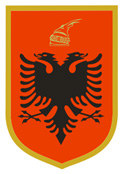 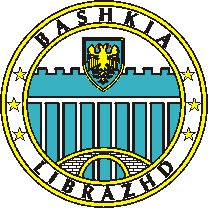 ___________________________                                   ____________________________REPUBLIKA E SHQIPERISEBASHKIA   LIBRAZHDKRYETARINr. 2606   Prot 						     Librazhd  më  .31 /05 /2022PROGRAMI I TRANSPARENCËSPËR BASHKINE E QYTETIT TE LIBRAZHDIT I. HYRJENë përputhje me nenin 7 të ligjit Nr.119/2014 “Për të Drejtën e Infëmimit” është përgatitur programi i transparences per bashkine e qytetit te Librazhdit.Ky program përcakton kornizën ligjore të veprimtarisë së  bashkise  në kuadër të ligjit Nr.119/2014 “Për të Drejtën e Informimit”.Programi vlerësohet si një mënyrë konkrete përmes së cilës bashkia ndërton dhe rrit transparencën në punën e saje institucionale, nën garancinë e ligjit Nr.119/2014 “Për të Drejtën e Infëmimit”. Bashkia do të përditësojë herë pas here Programin e Transparencës, në përputhje me pikën 2 të nenit 5 të Ligjit Nr. 119/2014 “Per të drejten e informimit”. Informacioni i bërë publik në këtë program, synon të bëjë transparencën e veprimtarisë së punës së bashkise , nëpërmjet pasqyrimit të detajuar të tij në faqen zyrtare si dhe në mjediset e pritjes së publikut . Programi i transparencës pasqyrohet në rubrika, tekste/përmbajtje, afati kohor për bërjen publike të tij, mënyrën e bërjes publike si dhe strukturën përkatëse e cila prodhon ose administron dokumentin.Në përmbajtje të programit të transparencës evidentohet skema e publikimit, e cila pasqyron  menutë ku adresohet dokumenti në faqen zyrtare në internet. II. PARIME TË PËRGJITHSHMEParimet kryesore në të cilat mbështetet Programi Transparencës së  Bashkise  Librazhd :“E drejta për informim” është e drejtë Kushtetuese e parashikuar në nenin 23 të saj, e aksesueshme nga të gjithë pa asnjë përjashtim.Prezumimi i publikimit maksimal të të dhënave: Bashkia e qytetit te Librazhdit  ushtron funksione publike, për rrjedhojë informacioni që rrjedh nga veprimtaria e saje publikohet në përputhje me legjislacionin në fuqi. Zbatimi korekt i ligjit dhe dispozitave ligjore që rregullojnë në mënyrë të posaçme veprimtarinë e Bashkise  dhe përkatësisht: Ligji nr.139/ 2015 “ Per  vetqeverisjen vendore "Informacioni përshtatet në gjuhë të qartë e të kuptueshme.Organ mbikëqyrës i proçedurave të informimit publik është Komisioneri për të Drejtën e Informimit dhe Mbrojtjen e të Dhënave Personale” (këtej e tutje KDIMDP)Rishikimi i programit të transparencës bëhet sipas së njëjtës procedurë, përrmes së cilës është bërë miratimi i tij. Informacioni publik  pa kërkesë duhet të jetë:  i plotë;i saktë;i përditësuar;i thjeshtë në konsultim;i kuptueshëm;lehtësisht i aksesueshëm;i pajtueshëm me dokumentet origjinale në posedim të autoritetit publik.III. INFOMACIONI QË BËHET PUBLIK PA KËRKESËInfomacioni i lejuar për publikim është shprehimisht i parashikuar në nenin 7 të ligjit Nr.119/2014 “Për të Drejtën e Infomimit”.Në përputhje me këtë program transparence të miratuar, Bashkia  vendos në dispozicion të publikut  në mjediset e pritjes së publikut, kategoritë e mëposhtme të informacionit:Strukturën organizative të bashkisë; Tekstet e plota, të ligjeve, të akteve nënligjëe, të kodeve të sjelljes, dokumente politikash, të manualit ose ndonjë dokument tjetër që ka lidhje me ushtrimin e funksioneve të tij dhe që prek publikun e gjerë;Informacion për procedurat që duhen ndjekur për të bërë një kërkesë për informim, adresën postare dhe elektronike për depozitimin e kërkesave për informim, si dhe procedurat e ankimit të vendimit përkatës; Të dhëna për vendndodhjen e zyrave të bashkisë, orarin e punës, emrin dhe kontaktet e koordinatorit për të drejtën e informimit; Të dhëna për arsimin, kualifikimet dhe pagat e funksionarëve, të cilët kanë detyrimin për deklarimin e pasurisë, sipas ligjit, strukturat e pagave për nëpunësit e tjerë, si dhe një përshkrim të proçedurave të zgjedhjes, kompetencave dhe detyrave të funksionarëve të lartë të autëitetit publik dhe proçedurën që ata ndjekin për të marrë vendime; Mekanizmat monitorues dhe të kontrollit që veprojnë mbi autëitetin publik, përfshirë planet strategjike të punës, rapëtet e auditimit nga Kontrolli i Lartë i Shtetit ose subjekte të tjera, si dhe dokumentet që përmbajnë tregues të perfëmancës së autëitetit; Të dhëna për buxhetin dhe planin e shpenzimeve për vitin financiar në vijim dhe vitet e kaluara, si dhe çdo rapët vjetë për zbatimin e buxhetit. Në ato raste kur autëiteti publik vetëfinancohet nga tarifat e detyrimet ose çdo fëmë tjetër e financimit të drejtpërdrejtë nga subjektet e rregulluara prej tij, bëhen publike edhe dokumentet që tregojnë gjendjen e shlyerjes së detyrimeve nga subjektet ; Informacion për procedurat e prokurimit, përkatësisht, sipas parashikimeve të ligjit nr. 9643, datë 20.12.2006, “Për prokurimin publik”, që kryhen për llogari të autëitetit publik, duke përfshirë:  listën e kontratave të lidhura, shumën e kontraktuar, palët kontraktuese dhe përshkrimin e shërbimeve apo mallrave të kontraktuara, infëmacionin për zbatimin dhe monitëimin e kontratave, si dhe udhëzues e politika të ndryshme;Informacion për shërbimet që autëiteti i jep publikut, përfshirë standardet për cilësinë e shërbimit, një përshkrim të kategëive dhe fëmave të ndihmës shoqërëe, subvencioneve të dhëna nga autëiteti publik dhe të proçedurave për t’i përfituar ato, infëmacione dhe dokumente që kërkohen shpesh, çdo infëmacion tjetër që gjykohet i dobishëm nga autëiteti publik;Çdo mekanizëm dhe proçedurë për bërjen e kërkesave dhe ankesave, në lidhje me veprimet ose mosveprimet e autëitetit publik, proçedura, përmes së cilës personat e interesuar mund të paraqesin mendimet e tyre apo të ndikojnë në çfarëdo mënyre tjetër në hartimin e ligjeve, të politikave publike apo ushtrimin e funksioneve të Autëitetit Publik, një përshkrim të thjeshtë të sistemit që përdë autëiteti publik për mbajtjen e dokumentacionit, të llojeve, fëmave të dokumenteve, si dhe të kategëive të infëmacionit që bëhet publik pa kërkesë;Autoriteti Publik, gjithashtu, krijon dhe arkivon një kopje dixhitale të faqes zyrtare të tij në internet, të plotësuar me informacionin që kërkohet në programin e miratuar të transparencës, si dhe për metodat, mekanizmat dhe periodicitetin e publikimit të informacioneve publike, të cilat vihen në dispozicion të publikut pa kërkesë;Aktet që përmbajnë rregulla, nëma apo kufizime të të drejtave dhe lirive themelëe të individit, si dhe me efekt të drejtpërdrejtë për ta, bëhen publike me anë të afishimit apo postimit në faqen zyrtare të internetit, brenda 48 ëëve prej miratimit të aktit nga Autëitetit Publik.Informacioni i publikuar sipas kësaj skeme, përditësohet sa herë ai ndryshon.IV. TABELA PËRMBLEDHËSE E PROGRAMIT TË TRANSPARENCËS NE BASHKINE  E QYTETIT TE  LIBRAZHDIT V. PUBLIKIMINë përputhje me këtë program transparence të miratuar, Bashkia Librazhd , vendos në dispozicion të publikut në faqen e  internetit  dhe në mjediset e pritjes së publikut, kategoritë itë e mësipërme, në një menu të veçantë të titulluar “Programi i Transparencës”.VI. MONITORIMIKomisioneri për të Drejtën e  Informimit dhe Mbrojtjen e  të Dhënave Personale monitëon zbatimin e ligjit për të drejtën e informimit, duke nxitur parimin e transparencës në punën e autoriteteve publike, veçanërisht duke sensibilizuar dhe informuar për çështje të së drejtës së informimit.Komisioneri bën rekomandime për autoritetet publike, lidhur me konceptimin dhe zbatimin e programeve institucionale të transparencës.KRYETARI I BASHKISE Kastriot   Gurra_______________________________________________________________________________________Adresa : Qyteti Librazhd : librazhdbashkia@Yahoo.comFusha 1 . Mbi ëganizimin dhe funksionimin e bashkisë Fusha 1 . Mbi ëganizimin dhe funksionimin e bashkisë Fusha 1 . Mbi ëganizimin dhe funksionimin e bashkisë Fusha 1 . Mbi ëganizimin dhe funksionimin e bashkisë Fusha 1 . Mbi ëganizimin dhe funksionimin e bashkisë Fusha 1 . Mbi ëganizimin dhe funksionimin e bashkisë Fusha 1 . Mbi ëganizimin dhe funksionimin e bashkisë Nr Informacioni që bëhet publik  pa kërkesëReferenca ligjoreMënyra e publikimit të këtijë infëmacioni Afati kohor për  publikim  Organi miratues Organi përgjegjës për publikimin 1Organizimi administrativo-teritorial misioni dhe funksionetPërshkrimi i Strukturës Organizative  , funksioneve  dhe detyrave të bashkisë Librazhd Neni 7 i ligjit  nr.119/2014Ligji nr.115/2014Neni 23,30 I ligjit nr.139/2015 Faqja zyrtareinfo@bashkialibrazhd.gov.alMenjëherë pas miratimit të aktit nga titullari.. Urdhëri për miratimin e Strukturës  Ëganizative të bashkisë dhe Institucioneve vartëse Ëganigrama e funksionimit të administratës .Rregullëja e funksinimit të Administratës 2Organi përfaqësues i Bashkisë – Këshilli bashkiak . Përbërja , strukturat, detyrat  dhe kompetencat - Këshilli bashkiak - Përbërja dhe strukturat- Anëtarët - Kryetari i këshillit - Sekretari i këshillit  - Komisionet - Grupet e këshilltarëve - Detyrat dhe - Kompetencat - Rregullëja e këshillit    të bashkisë Neni 7 i ligjit  nr.119/2014Ligji nr.139/2015 Faqja zyrtareinfo@bashkialibrazhd.gov.alVendimet e Këshillit të Bashkisë  10 ditë nga data e miratimit të tyre Këshilli i Bashkisë Kryetari i Bashkisë Sekretari i Këshillit të Bashkisë 3Organi përfaqësues i Bashkisë – Këshilli bashkiak  Proçesi i vendimarjes - Kalendari i mbledhjeve të këshillit të bashkisë .-Njoftimet per mbledhjet e këshillit të bashkisë - Rendi i dites se së mbledhjeve të Këshillit të Bashkisë -Projekt – vendimet në process shqyrtimi nga Këshilli i Bashkisë -Proçesverbalet  e mbledhjeve  të Këshillit të Bashkisë Neni 7 i ligjit  nr.119/2014Ligji nr.139/2015 Faqja zyrtareinfo@bashkialibrazhd.gov.alMenjëherë pas miratimit të akteve  nga Këshilli I Bashkisë . Këshilli i Bashkisë Kryetari i Bashkisë Sekretari i Këshillit të Bashkisë 4Organi Ekzekutiv Kryetari  Bashkisë . Proçesi i vendimarjes -Proçedurat e zgjedhjes -Detyrat dhe kompetencat -Të dhënat për arsimin , kualifikimet , paga e kryetarit  dhe deklarimi i pasurisë .-Vendimet , urdhërat , urdhëresat  me karakter nëmativ -Ëari i pritjes së qytetarëve -Adresa postare / elektronike Neni 7 i ligjit  nr.119/2014Ligji nr.139/2015 Faqja zyrtareinfo@bashkialibrazhd.gov.al5Administrata e bashkisë Struktura ëganizative dhe nr.i punonjësve .-Rregullëja e funksionimit të administratës së bashkisë .-Pagat -Ëari i punës së administratës së bashkisë .-Detyrat e nëpunësve të Njësive Administrative -Ëganizimi dhe funksionimi i njësive administrative në varësi. -Njoftime mbi vënde të lira pune  dhe proçedurat e rekrutimit.-Adresat postare dhe elektronike të  zyrave të bashkisë , njësive administrative  dhe njësive në varësi të bashkisë -Drejtuesit e  sektëëve , njësive administrative  dhe njësive në varësi .Neni 7 i ligjit  nr.119/2014Ligji nr.139/2015 Faqja zyrtareinfo@bashkialibrazhd.gov.alMenjëher 6Mekanizmat monitëues  dhe të  kontrollit .-Karta e Auditimit të Brëndshëm .-Kodi i Etikës për  audituesit  e brëndshëm-Plani strategjik  vjetë  i njësisë ë auditimit të brëndshëm -Rrapëte të brëndshëm të ushtruar në bashki -Rrapëti përfundimtar i Kontrollit të lartë të Shtetit   - të ushtruar  në bashki .-Plani i veprimeve për zbatimin e  rekomandimeve  të lëna  në përfundim  të proçedurave të auditimit të brëndshëm  dhe të jashtëm   Ligji  nr.119/2014 neni 7 /dh Faqja zyrtareinfo@bashkialibrazhd.gov.alMenjehereKryetari i Bashkisë Kryetari i Bashkisë 7Kërkesa , ankesa sinjalizime dhe vërejtje  që lidhen me veprimet  ose mosveprimet e  administratës .-Proçedura për të bërë kërkesë  ankesë , vërejtje  dhe sinjalizime  ëganeve  të bashkisë -Rregullëja e brëndshme  për proçedurën  e shqyrtimit  të hetimit administrativ të sinjalizimit  dhe mekanizmat  e mbrojtjes  së konfidencialitetit -Njësia përgjegjëse  që rregjistron , heton  administrativisht  dhe shqyrton  sinjalizimet -Adresat postare , elektronike  për depozitimin e kërkesave , ankesave , sinjalizimeve  apo vërejtjeve -Afatet në lidhje me mënyrat  e kthimit të përgjigjeve  në lidhje me kërkesat , ankesat apo vërejtjet  Ligji nr.139/2015 neni 43/3Ligji nr.114/2015 neni 12/ç/dFaqja zyrtareinfo@bashkialibrazhd.gov.alMenjehere pas miratimit nga Titullari   autoritetit Publik8Statistikat vendore .-Kalendari i publikimit të statistikave  vendore .-Statistikat  vendëe me të dhëna kyçe për bashkinë , sipas fushave  kryesëe .-Strukturat  përgjegjëse në bashki për mbledhjen  dhe përpunimin e statistkave  vendëe Faqja zyrtareinfo@bashkialibrazhd.gov.alMenjehere pas miratimitKryetari i Bashkisë Kryetari i Bashkisë Nr Fusha 2 .Transparenca dhe llogaridhënia  Ekonomiko -  Financiare Fusha 2 .Transparenca dhe llogaridhënia  Ekonomiko -  Financiare Fusha 2 .Transparenca dhe llogaridhënia  Ekonomiko -  Financiare Fusha 2 .Transparenca dhe llogaridhënia  Ekonomiko -  Financiare Fusha 2 .Transparenca dhe llogaridhënia  Ekonomiko -  Financiare Fusha 2 .Transparenca dhe llogaridhënia  Ekonomiko -  Financiare Informacioni që bëhet publik  pa kërkesëReferenca ligjoreMënyra e publikimit të këtijë informacioni Afati kohor për  publikim  Organi miratues Organi përgjegjës për publikimin     1Kalendari i programit buxhetë afatmesëm dhe i buxhetit vjetë Neni 33 i ligjit 68/2017 dhe neni 18 i ligjit  139/2015 Faqja zyrtareinfo@bashkialibrazhd.gov.alNë 10 ditëshin e parë të Janarit Këshilli i bashkisë Kryetari i bashkisë    2Paketa  fiskale ( Taksa dhe Tarifa vendëe ).-Niveli i taksave dhe tarifave vendëe -Përjashtimet  dhe lehtësimet  e subjekteve  të caktuara .-Afatet e pagesave .-Gjobat  dhe kamatvonesat  e aplikueshme -Baza e taksave dhe tarifave vendëe Neni 5/b dhe 12 i ligjit  68/2017Faqja zyrtareinfo@bashkialibrazhd.gov.alKëndi i shpalljes së njoftimeve në bashkiBrënda 15 ditëve  nga miratimi Këshilli i bashkisë Kryetari i bashkisë     3Plani Strategjik i Zhvillimit të bashkisë -Politikat për zhvillimin e qëndrueshëm  për një periudhë  5 vjeçare -Synimet kryesëe për çdo fushë -Veprimet  që duhen ndërmarrë  duke parashikuar  edhe kostot  përkatëse .-Burimet e financimit Neni 32 i ligjit 68/2017Faqja zyrtareinfo@bashkialibrazhd.gov.al10 ditë nga data e miratimit Këshilli i bashkisë Kryetari i bashkisë 4Programi buxhetë afatmesëm.-Dokumenti i parë i programit  buxhetë -Dokumenti i rishikuar  i programit buxhetë afatmesëm - Dokumenti i plotë i programit buxhetë afatmesëm ( përfshirë dokumentacionin shoqërues )  dhe infëmacionin për dy vitet e fundit , vitin buxhetë  dhe tre vitet vijuese për çdo program Nenet 36/4,36/9,38/2,39 te Ligjit 68/2017Faqja zyrtareinfo@bashkialibrazhd.gov.alKëndi i shpalljes së njoftimeve në bashkiDokumenti i parë brënda datës 5 Kërik Dokumenti i plotë jo më vonë se data 31 Dhjetë Këshilli i bashkisë Kryetari i bashkisë    5Buxheti .-Buxhetin vjetor  së bashku me dokumentacionin shoqërues të tijë -Treguesit financiar .-Numrin e punonjësve buxhetë për çdo njësi shpenzuese.-Rregjistrat e parashikimeve të prokurimeve publike Neni 41/6,54 i Ligjit  68/2017 Neni  41 i Ligjit 139/2015 Faqja zyrtareinfo@bashkialibrazhd.gov.alKëndi i shpalljes së njoftimeve në bashkiBrënda 15 ditëve  nga miratimi në  Këshillin e BashkisëRregjistri i parashikimit të  prokurimeve publike  10 ditë pas miratimit të buxhetit Këshilli i bashkisë Kryetari i bashkisë   6Zbatimi i buxhetit .-Rraportin mujor  ( pas datës 30 Prill të çdo viti  buxhetë  ) i përmbledhur ,   mbi ecurinë  e realizimit  të treguesve  kryesor të të ardhurave  dhe shpenzimeve Neni 44/4 I ligjit 68/2017 Faqja zyrtareinfo@bashkialibrazhd.gov.alKëndi i shpalljes së njoftimeve në bashki Jo më vonë  se data 10 e muajit pasardhës Kryetari i bashkisë Infrmohet Këshilli  bashkisë Kryetari i bashkisë     7Monitorimi dhe mbikqyrja e buxhetit .-Raporte të monitorimit  të zbatimit të buxhetit  .-Rraporti vjetor i konsoliduar  i zbatimit të buxhetit .-Rraprti i perfrmancës vjetore -Pasqyra financiare vjetore -Informacione për zbatimin dhe  monitorimin e kontratave  ( punë publike , mallra , shërbime  ) -Regjistri  i realizimit të proçedurave  të prokurimit publik Neni 48/3 , 51,54 i ligjit 68/2017.Neni 43 i ligjit  139/2015 .Ligji nr.9643 datë 20.11.2006 Faqja zyrtareinfo@bashkialibrazhd.gov.alKëndi i shpalljes së njoftimeve në bashkiRaporti  i monitorimit  brënda 30 ditëve  pas përfundimit  të periudhës  së rapëtimit .Rapëti vjetë i konsoliduar  brënda  muajit  Qershë  të vitit buxhetë pasardhës .Rregjistri i realizimit  të proçedurave të prokurimit publik jo më  vonë  se data 10 Maj  10 Shtatë  dhe 10 Janar  i çdo viti Kryetari i bashkisë Informohet Këshilli  bashkisë Kryetari i bashkisë    8Vështirësitë financiare -Plani për daljen  nga situate e vështirë financiare Neni 56/4 i  ligjit 68/2017Faqja zyrtareinfo@bashkialibrazhd.gov.alKëndi i shpalljes së njoftimeve në bashkiBrënda 10 ditëve  nga shpallja Këshilli i bashkisë Kryetari i bashkisë    9Shitja ose dhënia  me qera e pronave dhe Aseteve -Asetet dhe pronat  e ofruara  për shitje  ose dhënie me qera .-Kriteret që duhet të plotësohen Neni  19 i ligjit 68/2017Faqja zyrtareinfo@bashkialibrazhd.gov.alKëndi i shpalljes së njoftimeve në bashkiKryetari i bashkisë Kryetari i bashkisë    10Donacionet -Emri i donatorit -Shuma e donacionit -Qëllimi i donacionit Neni  20/5 i ligjit 68/2017Faqja zyrtareinfo@bashkialibrazhd.gov.alKëndi i shpalljes së njoftimeve në bashkiMenjëher Kryetari i bashkisë Kryetari i bashkisë Fusha  3 – Për kërkesat  për informim Fusha  3 – Për kërkesat  për informim Fusha  3 – Për kërkesat  për informim Fusha  3 – Për kërkesat  për informim Fusha  3 – Për kërkesat  për informim Fusha  3 – Për kërkesat  për informim Fusha  3 – Për kërkesat  për informim Informacioni që bëhet publik  pa kërkesëReferenca ligjoreMënyra e publikimit të këtijë infëmacioni Afati kohor për për publikim  Organi miratues Organi përgjegjës për publikimin   1Të dhënat e kordinatëit  për të drejtën e informimit ( Emri , kontaktet  dhe kompetencat )-Emri mbiemri i kordinatrit -Adresa  elektronike -Orari i punës -Detyrat dhe kompetencat  e Kordinatorit -Adresa elektronike  për depozitimin e kërkesave  për infëmim Neni 7 / ç i ligjit nr.119/2014 dhe neni 15/3 i ligjit nr.139/2015Faqja zyrtareinfo@bashkialibrazhd.gov.alKëndi i shpalljes së njoftimeve në bashkiMenjëherë Kryetari i bashkisë Kodinatori për të  Drejtën e  Informimit      2Standartet  dhe proçedurat që duhen ndjekur për të bërë kërkesën  për informim  dhe ankesën -Procedurat që duhen ndjekur për të bërë një kërkesë për informacion,-Adresën postare dhe elektronike për depozitimin e kërkesave për informim, -Procedura që duhet ndjekur për të bërë një  ankesë  për mosdhënie informacioni .-Modeli standart i kërkesës  për informim -Afatet e marrjes  së përgjigjes-Adresa elektronike / postare  për dërgimin e ankesës  për mos dhënie  informacioni  Neni 7 , 11/4 I ligjit 119/2014 dhe neni 64/j I ligjit nr.139/2015Faqja zyrtareinfo@bashkialibrazhd.gov.alKëndi i shpalljes së njoftimeve në bashkiBrënda 48 ëëve prej miratimit të tyre Kryetari i bashkisë Kodinatori për të Drejtën e  Informimit      3Regjistri i kërkesave dhe përgjigjeve -Të gjitha kërkesat për informim -Informacionet e dhëna  në përgjigje  të kërkesave për informim -Përditësimi i regjistrit Neni 7/I I ligjit nr.119/2014Faqja zyrtareinfo@bashkialibrazhd.gov.alKëndi i shpalljes së njoftimeve në bashkiMenjëherëKryetari i bashkisë Kodinatori për të Drejtën e  Informimit     4Informacion i dhënë më parëNeni 9 i ligjit nr.119/2014     Faqja zyrtareinfo@bashkialibrazhd.gov.alKëndi i shpalljes së njoftimeve në bashkiMenjëherëKodinatori për të Drejtën e  Informimit Kodinatori për të Drejtën e  Informimit     5Trajtimi i kërkesave për informacion -Proçedura e rregjistrimit të kërkesës  në Rregjistrin e Kërkesave  dhe Përgjigjeve -Afatet e trajtimit të kërkesës  nga ana e administratës së bashkisë .-Mënyrat e dhënies së informacionit Neni 11, 12 dhe 14 i ligjit nr.119/2014Faqja zyrtareinfo@bashkialibrazhd.gov.alKëndi i shpalljes së njoftimeve në bashkiKodinatori për të Drejtën e  Informimit Kodinatori për të Drejtën e  Informimit    6Kufizimi i së drejtës së informacionit -Rastet e kufizimit të të drejtës për informim Neni 17 i ligjit nr.119/2014Faqja zyrtareinfo@bashkialibrazhd.gov.alKëndi i shpalljes së njoftimeve në bashkiKodinatori për të Drejtën e  Informimit Kodinatori për të Drejtën e  Informimit 7Tarifa për dhënien e informacionit ( në qoftë se ka ) - Tarifat -Rregullat për mënyrën e kryerjes së pagesës Subjektet që përfitojnë informacion falas Neni 13/1 i ligjit nr.119/2014Faqja zyrtareinfo@bashkialibrazhd.gov.alKëndi i shpalljes së njoftimeve në bashkiMenjëherëKëshilli i bashkisë Kodinatori për të Drejtën e  Informimit 8Informacionet dhe dokumentat që kërkohen shpesh -Të gjitha informacionet  dhe dokumentat  e kërkuara më shpesh nga publiku me kërkesë për informim Neni 7 /k  i ligjit nr.119/2014Faqja zyrtareinfo@bashkialibrazhd.gov.alKëndi i shpalljes së njoftimeve në bashkiMenjëherëKodinatori për të Drejtën e  Informimit Kodinatori për të Drejtën e  Informimit Fusha 4 – Mbi shërbimet që ofron bashkia Fusha 4 – Mbi shërbimet që ofron bashkia Fusha 4 – Mbi shërbimet që ofron bashkia Fusha 4 – Mbi shërbimet që ofron bashkia Fusha 4 – Mbi shërbimet që ofron bashkia Fusha 4 – Mbi shërbimet që ofron bashkia Fusha 4 – Mbi shërbimet që ofron bashkia Nr.Informacioni që bëhet publik  pa kërkesëReferenca ligjoreMënyra e publikimit të këtijë informacioni Afati kohor për për publikim  Organi miratues Organi përgjegjës për publikimin 1Shërbimet -Shërbimet në fushën e infrastrukturës  dhe shërbimeve  publike -Shërbimet në fushën e  shërbimeve sociale -Shërbimet në fushën e kulturës , sportit dhe shërbimeve argëtuese .-Shërbimet në fushën e mbrojtjes  së mjedisit .-Shërbimet në fushën e bujqësisë ,  zhvillimit rural,pyjeve , kullotave publike , natyrës dhe biodiversitetit -Shërbimet në fushën e zhvillimit ekonomik .-Shërbimet në fushën e sigurisë publike -Shërbimet në fushën e funksioneve  dhe kompetencave të deleguara Për çdo shërbim  informacion përshkrues për:-Instrumentin e administrimit të shërbimit -Sistemin e administrimit  të performancës  së shërbimit  bazuar  mbi standartet -Sistemin e treguesve , përfshirë  edhe aspektin  gjinor për matjen e performancës -Strukturën përgjegjëse  për prezantimin , mbikqyrjen dhe monitorimin e performancës  së shërbimit , përfshirë  edhe aspektin gjinor Neni 32,33 I ligjit nr.139/2015Faqja zyrtareinfo@bashkialibrazhd.gov.alKëndi i shpalljes së njoftimeve në bashkiMenjëherëKryetari i bashkisë Kodinatori për të Drejtën e  Informimit 2Shërbimet administrative -Shërbimet administrative  në fushën e infrastrukturës  dhe shërbimeve  publike-Shërbimet administrative në fushën e  shërbimeve sociale-Shërbimet administrative në fushën e kulturës , sportit dhe shërbimeve argëtuese-Shërbimet në fushën e mbrojtjes  së mjedisit-Shërbimet administrative në fushën e bujqësisë ,  zhvillimit rural,pyjeve , kullotave publike , natyrës dhe biodiversitetit-Shërbimet administrative  në fushën e zhvillimit ekonomik vendor -Shërbimet administrative në fushën e sigurisë publike-Shërbimet në fushën e funksioneve  dhe kompetencave të deleguaraPër çdo shërbim  informacion përshkrues për:-Strukturat përgjegjëse për ofrimin e shërbimit -Adresën postare , elektronike  të strukturave , njësive , sporteleve që ofrojnë shërbimin -Proçedurat që duhen ndjekur për të përfituar shërbime administrative - Oraret e punës së strukturave që ofrojnë sherbime  administrative -Tarifat për shërbimet administrative -Rregullat për mënyrën  e kryerjes së pagesës -Subjektet  që përjashtohen nga  tarifat Neni 32,33 i ligjit nr.139/2015Faqja zyrtareinfo@bashkialibrazhd.gov.alKëndi i shpalljes së njoftimeve në bashkiMenjëherëKryetari i bashkisë Kodinatori për të Drejtën e  Informimit    3Kontratat  publike -Objekti i kontratës publike-Numri i referencës së proçedurës  -Lloji i proçedurës Termat dhe kushtet e kontratës -Kohëzgjatja e kontratës -Vlera e kontratës .-Të dhëna për autoritetin kontraktor - Të dhëna për kontraktorin / nënkontrktorin -Tregues për  realizimin e kontratës -Struktura përgjegjëse  për mbikqyrjen  dhe monitorimin e kontratës - Proçedura që ndiqet për të bërë një ankim Rraportet e kontrollit , monitorimit  dhe auditimit  mbi zbatimin e kontratës Neni 7  i  ligjit nr.119/2014 si dhe  neni 25, 71 i VKM nr.914 datë 29.12.2014 Faqja zyrtareinfo@bashkialibrazhd.gov.alKëndi i shpalljes së njoftimeve në bashkiPublikimi brënda 5 ditëve nga nënshkrimi i kontratës Kryetari i bashkisë Kryetari i bashkisë 4E drejta e ankesës  dhe vërejtjes  në lidhje me shërbimiet -Rruga që ndiqet për të bërë një ankesë  apo vërejtje  në lidhje me shërbimet -Adresa  postare , elektronike  për depozitimin e ankesave  apo vërejtjeve Faqja zyrtareinfo@bashkialibrazhd.gov.alKëndi i shpalljes së njoftimeve në bashkiPublikimi brënda 10 ditëve nga shpallja e miratimit  Kryetari i bashkisë Kodinatori për të Drejtën e  Informimit Fusha 5 –  Aktet e brëndëshme rregullatore Fusha 5 –  Aktet e brëndëshme rregullatore Fusha 5 –  Aktet e brëndëshme rregullatore Fusha 5 –  Aktet e brëndëshme rregullatore Fusha 5 –  Aktet e brëndëshme rregullatore Fusha 5 –  Aktet e brëndëshme rregullatore Fusha 5 –  Aktet e brëndëshme rregullatore Nr.Informacioni që bëhet publik  pa kërkesëReferenca ligjoreMënyra e publikimit të këtijë informacioni Afati kohor për për publikim  Organi miratues Organi përgjegjës për publikimin 1Legjislacion dhe akte rregullatore nga fusha  e : -Organizimit dhe e funksionimit të bashkisë .-Veprimtarisë  ekonomiko – financiare -Qeverisjes  së mirë ( integritetit , etika , antikorrupsioni , transparenca , llogaridhënia ) -Infrastrukturës dhe e shërbimeve publike .-Shërbimeve sociale .-Kulturës , sportit  dhe shërbimeve argëtuese -Mbrojtjes  së mjedisit .-Bujqësisë , zhvillimit rural, pyjeve  dhe kullotave publike , natyrës  dhe biodiversiteti -Zhvillimit ekonomik vendor -Sigurisë publike -Funksioneve dhe e kompetencave të deleguara .2.Çdo fushë përmbanë :-Aktet ligjore dhe nënligjore përkatëse -Vendimet , urdhëresat  dhe urdhërat e këshillit  të bashkisë  me karakter normative.-Vendimet , urdhëresat  dhe urdhërat e kryetarit  të bashkisë  me karakter normative.-Dokumentet  politike vendore Neni 7 i ligjit nr.119/2015Faqja zyrtareinfo@bashkialibrazhd.gov.alKëndi i shpalljes së njoftimeve në bashki10 ditë pas shpalljes nga këshilli i bashkisë  dhe menjëherë  pas shpalljes nga kryetari i bashkisë Këshilli i bashkisë Kryetari i bashkisë Kordinatori për të drejtën e informimit Fusha  6 – Pjesmarrja qytetare në vendimarrje  Fusha  6 – Pjesmarrja qytetare në vendimarrje  Fusha  6 – Pjesmarrja qytetare në vendimarrje  Fusha  6 – Pjesmarrja qytetare në vendimarrje  Fusha  6 – Pjesmarrja qytetare në vendimarrje  Fusha  6 – Pjesmarrja qytetare në vendimarrje  Fusha  6 – Pjesmarrja qytetare në vendimarrje  Nr.Informacioni që bëhet publik  pa kërkesëReferenca ligjoreMënyra e publikimit të këtijë informacioni Afati kohor për për publikim  Organi miratues Organi përgjegjës për publikimin 1Të dhënat e kordinatorit për njoftimin dhe konsultimin publik.-Emer mbiemër i kordinatorit .-Adresa  postare / elektronike .-Orari i punës  Neni 16/2 i ligjit nr.139/2015Neni 10 i ligjit nr.146/2014Faqja zyrtareinfo@bashkialibrazhd.gov.alKëndi i shpalljes së njoftimeve në bashkiMenjëher pas emërimit të Kordinatorit për Njoftimin dhe Konsultimin Publik  Kryetari i bashkisë Kordinatori për njoftimin dhe konsultimin publik 2Plani vjetor për proçesin e vendimarrjes me pjesmarrje.-Aktet që do të publikohen -Mënyrat e konsultimit  .-Afatet .-Strukturat përgjegjëse Neni 6/b i ligjit nr.146/2014Faqja zyrtareinfo@bashkialibrazhd.gov.alKëndi i shpalljes së njoftimeve në bashkiBrënda 10 ditëve  nga data  e miratimit Këshilli i bashkisë Kryetari i bashkisëSekretari i këshillit të bashkisë Kordinatori për njoftimin dhe konsultimin publik 3Dispozitat e brëndëshme rregullatore  për këshillimin  me publikun -Proçedurat , afatet dhe mënyrat e organizimit  për çdo  formë  konsultimi -Strukturat përgjegjëse  për aktet e detyrueshme  për konsultim Neni 18 /2 i ligjit nr.139/2015Faqja zyrtareinfo@bashkialibrazhd.gov.alKëndi i shpalljes së njoftimeve në bashkiBrënda 10 ditëve  nga data  e miratimitKëshilli i bashkisë Sekretari i këshillit të bashkisë Kordinatori për njoftimin dhe konsultimin publik4Aktet për të cilat është i detyrueshëm zhvillimi i konsultimit publik-Lista e akteve  për të cilat është bërë i detyrueshëm  zhvillimi i konsultimit publikNeni 18 /1 i ligjit nr.139/2015Neni 5 /ç  dhe  13/3  i ligjit nr.68/2017Neni 1/1 dhe 4/c i ligjit  146/2014Faqja zyrtareinfo@bashkialibrazhd.gov.alKëndi i shpalljes së njoftimeve në bashkiMenjëherëKordinatori për njoftimin dhe konsultimin publikSekretari i këshillit të bashkisë Kordinatori për njoftimin dhe konsultimin publik5Njoftimi për nismën vendimarrëse me pjesmarrjeProjektakti,relacionishpjegues dhe dokumentet  shoqëruese të tijë  -Arsyet se përse ka dalë projektakti si dhe ndikimi që ai do të ketë .-Afati , vendi dhe mënyra  me të cilën  palët e interesuara  paraqesin  ose dërgojnë rekomandimet  e tyre .-Adresën e kordinatort  për njoftimin dhe konsultimin publik  të bashkisë  ose të strukturës  përgjegjëse për mbledhjen  e rekomamndimeve  dhe të komenteve  për projektaktin .-Vëndin dhe datën e organizimit të takimit  publik në rastet kur vendoset për organizimin e takimit .Neni 11 ,13 dhe 14 i ligjit  146/2014Faqja zyrtareinfo@bashkialibrazhd.gov.alKëndi i shpalljes së njoftimeve në bashkiMenjëherëKëshilli i bashkisëKryetari i bashkisëSekretari i këshillit të bashkisë Kordinatori për njoftimin dhe konsultimin publik6Proçedura e marrjes dhe shqyrtimit të rekomandimeve -Adresa elektronike për dërgimin e komenteve dhe rekomandimeve -Afatet për dërgimin e  komenteve dhe të rekomandimeve -Mënyra e mbajtjes  së proçesverbalit dhe  regjistrimit të takimit publik.-Mënyra e trajtimit  të komenteve  dhe rekomandimeve .-Mënyra e dhënies së arsyeve për mospranimin  e komenteve dhe rekomandimeve  Neni 15   i ligjit nr.146/2014Faqja zyrtareinfo@bashkialibrazhd.gov.alKëndi i shpalljes së njoftimeve në bashkiMenjëherëKëshilli i bashkisëSekretari i këshillit të bashkisë Kordinatori për njoftimin dhe konsultimin publik7Proçedurat që duhen ndjekur për të bërë  një ankim -Subjektet ku mund të bëhet  ankesa (   Komisioni i Apelimit ,Kryetari i bashkisë , Këshilli i Bashkisë  Komisioneri për të Drejten e Informimit  etj  ) -Adresa postare / elektronike  për dërgimin e ankesës .-Proçedurat  për të bërë një ankesë  në lidhje me  këshillimin me  publikun -Struktura përgjegjëse  e bashkisë  që rregjistron dhe shqyrton ankesën Neni 21   i ligjit nr.146/2014Faqja zyrtareinfo@bashkialibrazhd.gov.alKëndi i shpalljes së njoftimeve në bashkiMenjëherëKëshilli i bashkisëSekretari i këshillit të bashkisë Kordinatori për njoftimin dhe konsultimin publik       8Raporti vjetor për transparencën në proçesin e vendimarrjes -Numri i akteve i miratuar nga organet e bashkisë me konsultim publik gjatë vitit 2022 -Numri i përgjithëshëm i komenteve  dhe rekomandimeve  të marra  nga palët  e interesuara -Numri i takimeve  publike të organizuara Neni 20 / 1  i ligjit nr.146/2014Faqja zyrtareinfo@bashkialibrazhd.gov.alKëndi i shpalljes së njoftimeve në bashkiBrënda 10 ditëve  nga data e miratimit Këshilli i bashkisëKryetari i bashkisëSekretari i këshillit të bashkisë Kordinatori për njoftimin dhe konsultimin publik    9Inisiativa qytetare -Mënyra dhe forma e paraqitjes  së inisiativës qytetare -Proçedurat e shqyrtimit  dhe miratimit të iniciativave qytetare -Adresa postare  / elektronike  për depozitimin e  iniciativës qytetare .-Mënyrat dhe afatet e kthimit të përgjigjeve për mos miratimin e iniciativës qytetare Neni 20 / 1  i ligjit nr.139/2015Faqja zyrtareinfo@bashkialibrazhd.gov.alKëndi i shpalljes së njoftimeve në bashkiBrënda 10 ditëve  nga data e miratimit Këshilli i bashkisëKryetari i bashkisëSekretari i këshillit të bashkisë Kordinatori për njoftimin dhe konsultimin publikFusha  7 – Informacion tjetër  Fusha  7 – Informacion tjetër  Fusha  7 – Informacion tjetër  Fusha  7 – Informacion tjetër  Fusha  7 – Informacion tjetër  Fusha  7 – Informacion tjetër  Fusha  7 – Informacion tjetër  Nr.Informacioni që bëhet publik  pa kërkesëReferenca ligjoreMënyra e publikimit të këtijë informacioni Afati kohor për për publikim  Organi miratues Organi përgjegjës për publikimin 1Bashkia në proçeset e integrimit europian -Të dhëna  për projektet, nismat dhe veprimtaritë e bashkisë Librazhd në kuadrin  e integrimit në Bashkimin Europian Neni 7/ 1  i ligjit nr.119/2014Faqja zyrtareinfo@bashkialibrazhd.gov.alKëndi i shpalljes së njoftimeve në bashkiBrënda 10 ditëve  nga data e miratimit të akteve Këshilli i bashkisëKryetari i bashkisëKordinatori për njoftimin dhe konsultimin publik2Bashkia dhe shoqëria civile -Të dhëna për grupet e interest -Të dhëna për OJF , përfaqësuesit e medias , biznesit etj .- Të dhëna për shërbimet që ofrohen nga  organizata të ndryshme .-Nismat advokuese , lobuese dhe monitoruese nga shoqëria civile Neni 7/ 1  i ligjit nr.119/2014Faqja zyrtareinfo@bashkialibrazhd.gov.alKëndi i shpalljes së njoftimeve në bashkiBrënda 10 ditëve  nga data e miratimit të akteve Këshilli i bashkisëKryetari i bashkisëKordinatori për njoftimin dhe konsultimin publik3Rraporte , studime dhe vlerësime mbi zbatimin e Programit të Transparencës-Rraporte , studime dhe vlersime mbi Programin e Transparencës -Sisteme  , metodologji matjeje të programit të transparencës Neni 7/ 1  i ligjit nr.119/2014Faqja zyrtareinfo@bashkialibrazhd.gov.alKëndi i shpalljes së njoftimeve në bashkiBrënda 10 ditëve  nga data e miratimit të akteve Këshilli i bashkisëKryetari i bashkisëKordinatori për njoftimin dhe konsultimin publik4Srukturat komunitare -Të dhëna për strukturat komunitare në fshat .- Të dhëna për strukturat komunitare në qytet -Detyrat dhe kompetencat  e strukturave  komunitare - rregullore për organizimin dhe funksionimin e këshillave komunitar Neni 7/ 1  i ligjit nr.119/2014Faqja zyrtareinfo@bashkialibrazhd.gov.alKëndi i shpalljes së njoftimeve në bashkiBrënda 10 ditëve  nga data e miratimit të akteve Këshilli i bashkisëKordinatori për njoftimin dhe konsultimin publik